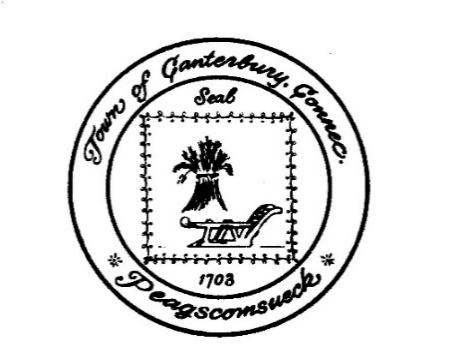 Town of CanterburyOffice of the First Selectman		1 Municipal DriveCanterbury, CT 06331	Phone (860) 546-9693Fax (860) 546-7805March 29, 2022THE TOWN OF CANTERBURY ANNOUNCES FUNDING OPPORTUNITIES FOR MUNICIPAL ENTITIES AND CANTERBURY TAX EXEMPT ORGANIZATIONS THROUGH THE 2022 NEIGHBORHOOD ASSISTANCE ACT TAX CREDIT  PROGRAM The Town of Canterbury has announced a potential funding opportunity for the Town of Canterbury and Canterbury tax except organizations through the 2022 State of Connecticut Neighborhood Assistance Act (NAA) Tax Credit Program. This program allows private businesses to claim a State tax credit for cash contributions made to qualifying community programs, conducted by tax exempt or municipal agencies. The Town of Canterbury, Office of the First Selectman is receiving applications, however, the State of Connecticut Department of Revenue Services is the agency that administers this program. The types of community programs that may qualify for the NAA tax credit program include, but are not necessarily limited to: energy conservation, employment and training, childcare services, neighborhood assistance, substance abuse programs, open space acquisition, crime prevention programs and affordable housing development. The program has several statutory limits, including the following:A business is limited to receiving $150,000 in tax credit annually.A non-profit organization is limited to receiving $150,000 in contributions in the aggregate.The minimum contribution in which credit can be granted is $250.The program has a five-million-dollar cap, which, if exceeded, results in proration of approved donations. For additional information please refer to the Neighborhood Assistance Act Tax Credit Program on the State of Connecticut Department of Revenue Services website. All applications must be received by the close of business on Monday, May 2, 2022, in order to be considered. 2022 Application ProcessNAA applications shall only be submitted electronically (PDF Format) to firstselectman@canterburyct.org no later than 5:00 pm on Monday, May 2, 2022. Proposals that are incomplete will not be accepted. Please do not mail or drop off physical copies.There will be a public hearing on Thursday, May 19, 2022, at 7:00 pm at the Canterbury Town Hall municipal building. The following municipal information should be included in Part IV of your NAA Application:Name of municipal agency overseeing implementation of this program: Town of CanterburyMailing Address: 1 Municipal Drive, Canterbury, CT 06331Name of municipal liaison: Christopher Lippke, First SelectmanTelephone number: 860-546-9693Fax number: 860-546-7805Email address: firstselectman@canterburyct.orgClick the link below to access the Form NAA-01 2022 Connecticut Neighborhood Assistance Act (NAA) Program Proposal Application.https://portal.ct.gov/-/media/DRS/Forms/2022/Corporation/NAA-01-Fillable.pdf